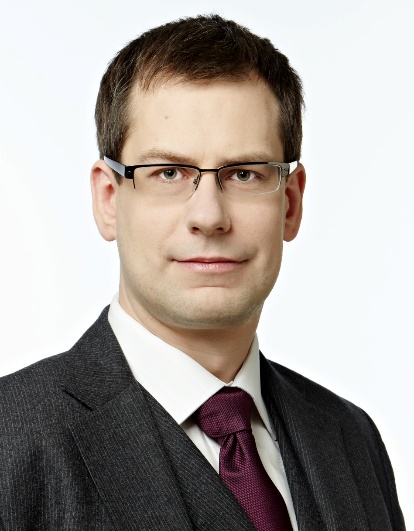 Valters Kaže ir mārketinga un stratēģiskās vadīšanas profesionālis ar vairāk kā 20 gadu vadītāja pieredzi lielos starptautiskos uzņēmumos. Valtera pieredzi veido produktu izstrādes un mārketinga vadītāja loma “SEB Bankā”, mārketinga un stratēģijas direktora loma apdrošināšanas sabiedrībā “Balta”, komercdirektora loma “Latvijas balzamā” un globālā stratēģiskā mārketinga direktora loma “Amber Beverage Group”. Šobrīd Valters ir zīmolu inovācijas un stratēģijas konsultāciju uzņēmuma “Ex Novo” vadošais partneris – uzņēmums sniedz jaunu produktu un zīmolu izstrādes pakalpojumus klientiem virknē valstu.Valters ir ieguvis ekonomikas zinātņu doktora grādu Latvijas Universitātē, un paralēli uzņēmējdarbībai ir mārketinga pasniedzējs Rīgas Biznesa skolā un RISEBA. Valters ir vairāk kā 20 starptautisku zinātnisku darbu autors par patēriņa uzvedību un ēnu ekonomiku, kā arī Latvijas Mārketinga profesionāļu kolēģijas valdes loceklis.